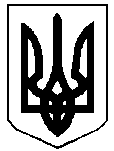 БОРАТИНСЬКА  СІЛЬСЬКА  РАДАЛУЦЬКОГО РАЙОНУ  ВОЛИНСЬКОЇ ОБЛАСТІРОЗПОРЯДЖЕННЯ ГОЛОВИ 08 квітня 2020 року                       с. Боратин                                      № 44/1.2Про закінчення опалювального сезону2019 – 2020 років на території Боратинської громади            Відповідно до Правил надання послуги з постачання теплової енергії і типових договорів про надання послуги з постачання теплової енергії, затверджених постановою Кабінету Міністрів України від 21 серпня 2019 року № 830, та Правил надання послуг з централізованого опалення, постачання холодної та гарячої води і водовідведення, затверджених постановою Кабінету Міністрів України від 21 липня 2005 року № 630 (зі змінами), розпорядження голови Волинської облдержадміністрації від 06 квітня 2020 року № 200 «Про закінчення опалювального сезону 2019 – 2020 років»: 1. Керівникам комунальних установ та організації на території Боратинської громади: – закінчити опалювальний сезон 2019 – 2020 років, виходячи з  кліматичних умов моменту встановлення середньодобової температури протягом трьох днів не нижче +80С;–  в установленому законодавством порядку забезпечити оплату за спожиті енергоносії (природний газ, електроенергію) підприємствами комунальної теплоенергетики до початку опалювального сезону 2020 – 2021 років2. Контроль за виконанням розпорядження покласти на заступника сільського голови Віктора Бехнюка. Сільський голова 							Сергій ЯРУЧИКБогдана МакарчукВИКОНАВЕЦЬ:Спеціаліст-юрисконсульт					Богдана Макарчук«____»_______2020 р.ПОГОДЖЕНО:Секретар ради							Людмила Сахан		«____»_______2020 р.	